 Directions: Scan the following QR pictures on a mobile device using a QR reader. The image will tell your mobile device where to find the corresponding video. 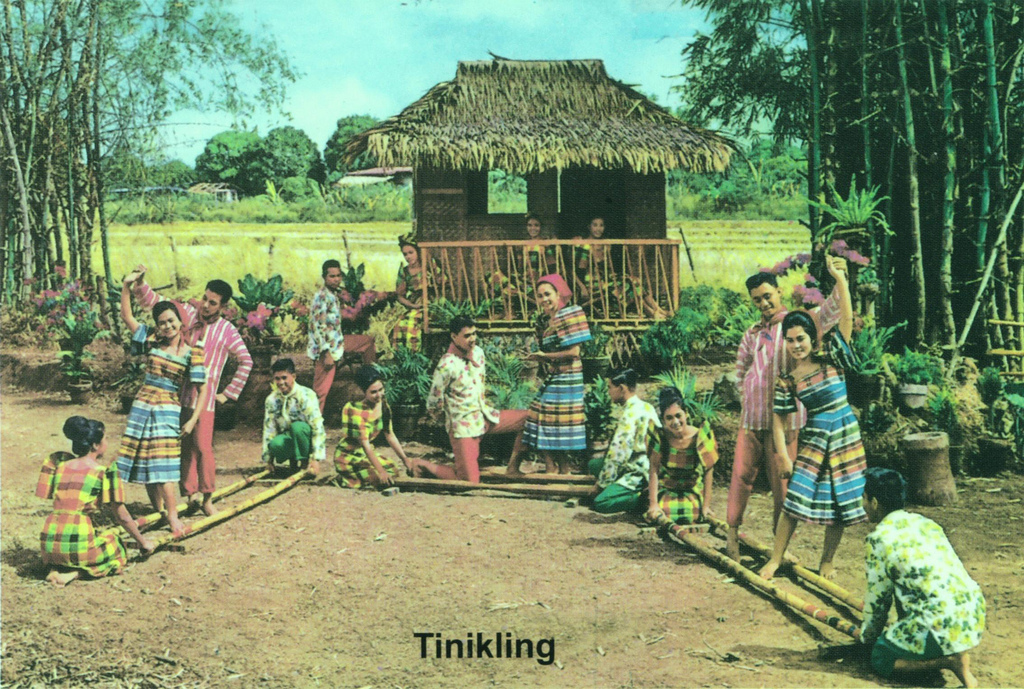 This unit is a self-paced unit. You will work in your small group and progress through each lesson. Make sure you take the time to master each step before progressing to the next step. When you are finished learning all of the Tinikling Dance steps, you should prepare for your assessment. The assessment will require the student to combine the different dance skills into a routine.Use the provided footprints to help you see how you should move during the skill. Use the QR codes to watch a video demonstration of the same skill. The assessment will incorporate numerous steps into one routine. Basic ProgressionWork on the steps without the poles movingWork on the steps with the poles moving slowlyWork on the steps with the poles moving at traditional speedWork on the steps by combining the same steps 4 (or more) times in a rowWork on the steps by combining the dance step with a basic step (Master before moving to the next one)Tinikling Introductions (Background & Basics)	Filipino Dance	Mimics the Tinkling Bird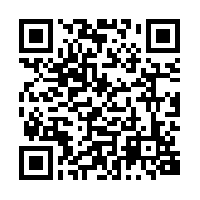 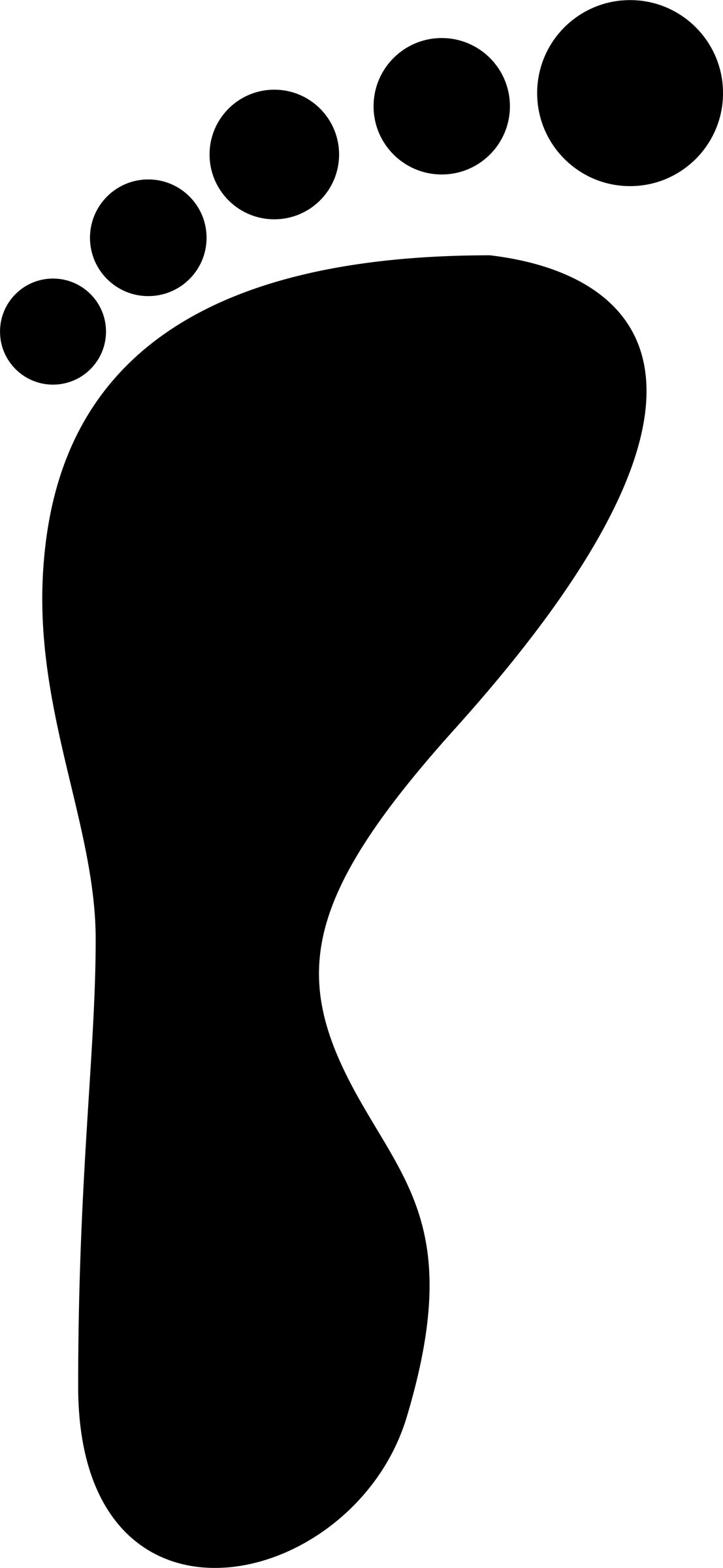 Clapping 101 	Down, Down, Together (Clap, Clap, Slide)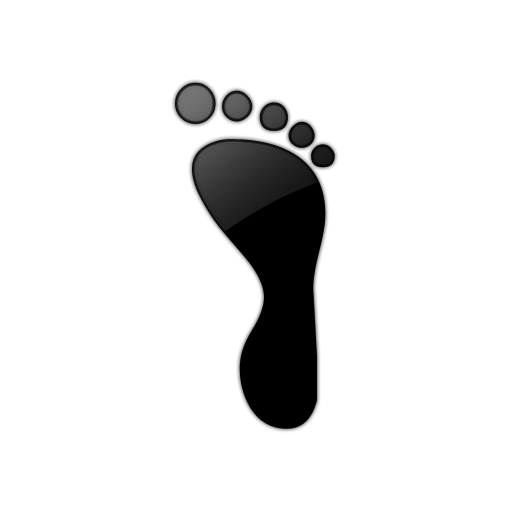 	Down, Down, Together (Clap, Clap, Slide)Slide your poles together on the ground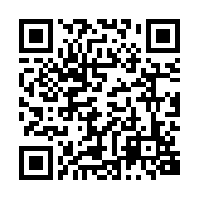 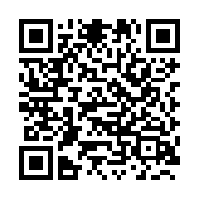 The Basic Step	Starting on Left: Right (In), Left (In), Right (out), Left (up)	Starting on Right: 		Left (In), Right (In), Left (out), Right (up)Mastery:1) Be able to perform 4 consecutive basic steps in a row without making a mistake. In-In-Out	Both Feet In-Both Feet In-Both Feet Straddle PolesMastery:1) Be able to perform 4 consecutive In-In-Out steps in a row without making a mistake. 180-Degree Turn	Right Twist (In), Right Twist (Turn), Left Foot Out (Lift Right)	Left Twist (In), Left Twist (Turn), Right Foot Out (Lift Left)Mastery: 1) Be able to perform 4 consecutive 180 Degree Turn steps in a row without making a mistake. 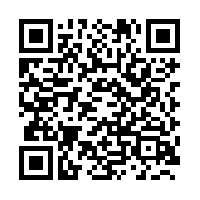 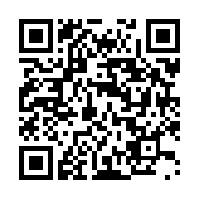 Angle Step	Travel at a 45-degree angle across poles	Same steps as Basic but at 45-degree angleMastery:1) Be able to perform 4 consecutive angle steps in a row without making a mistake. Half Basic	Left Foot In (twist), Right Foot In (together), Left Foot OutMastery:1) Be able to perform 4 consecutive half basic steps in a row without making a mistake. 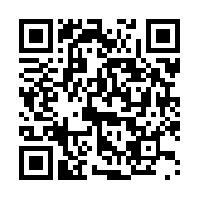 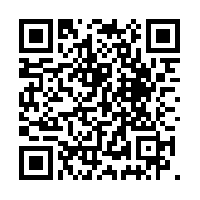 Full Uprock	Easiest to start Left In, Right Out (two step)	Left (In), Right (In), Left (Out)Mastery:1) Be able to perform 4 consecutive Full Uprock steps in a row without making a mistake. 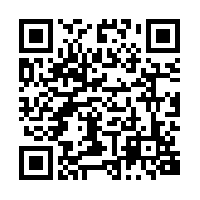 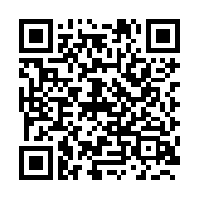 Tic Tock	Left/Right Running Motion, Out (straddle)Mastery: 1) Be able to perform 4 consecutive Tic Tock steps in a row without making a mistake. Sponge Bob	Left Foot, Kick Out	Right Foot, Kick OutMastery:1) Be able to perform 4 consecutive Sponge Bob steps in a row without making a mistake. 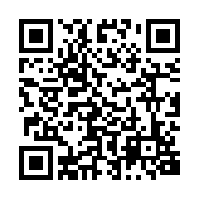 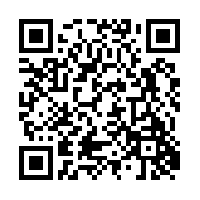 Hop Skotch	Both Feet In, Pause, Both Feet Out (straddle)Mastery: 1) Be able to perform 4 consecutive Hop Skotch steps in a row without making a mistake. Directions: You will need to practice a Tinikling routine for your assessment. This assessment must be completed in a partnership (i.e. Two students will assess at the same time, performing the same routine). You have been given the choice to demonstrate one of three routines. PICK ONE! Practice the same routine over and over again. After you have practiced the routine, use one of the mobile devices from your teacher and video tape yourself. Analyze the video to make sure that you have memorized the dance, the steps are correct, and that your timing is well rehearsed. Continue to practice your routine. When you have memorized your routine and can perform it without a mistake, ask the teacher to assess you. RED Assessment: Basic StepsWhite Assessment: Basic Steps + a challenging stepBlue Assessment: More challenging, add in your own step WHITE AssessmentBLUE AssessmentPick one of the following dance steps for #8 & #9:* Tic Tock* Sponge Bob* Hop SkotchGrading:Proficient (100%): 			8-9 pointsApproaching Proficient (85%):	6-7 pointsDeveloping (75%): 			5 points and belowBeginning (0%): 			Did not take assessmentOpen The App on your Mobile Device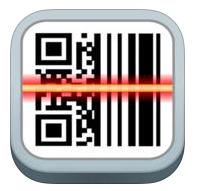 2. Scan the QR code with the app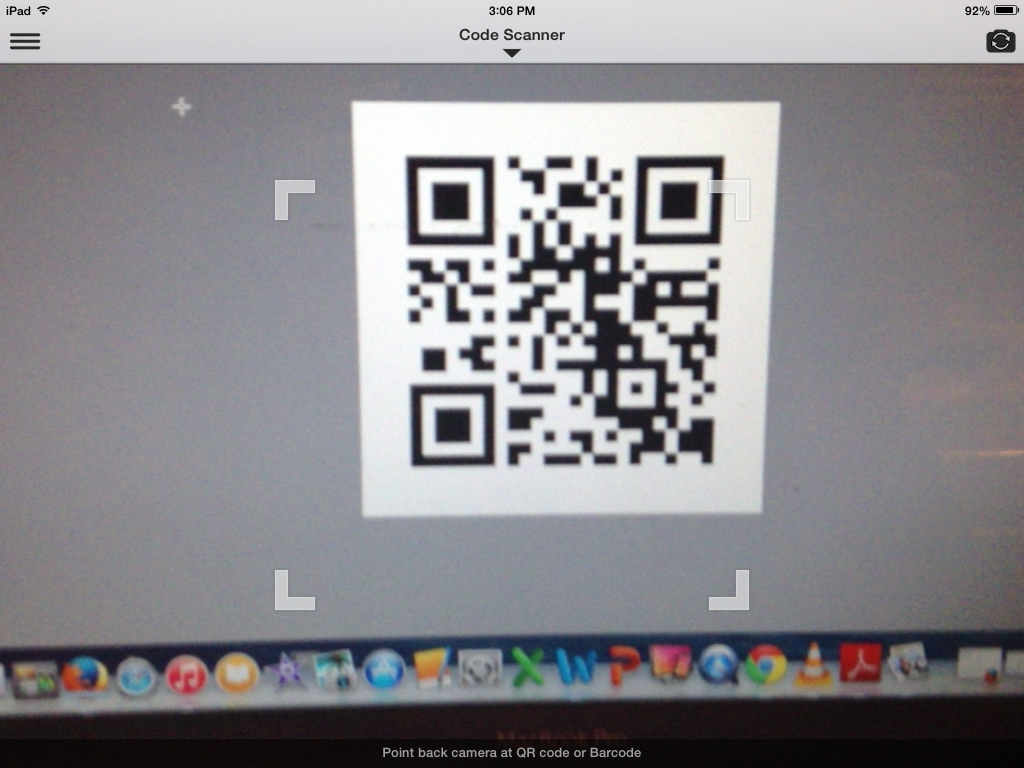 Get the QR code inside the square cornersOption #1 (Partners start on opposite sides)Option #1 (Partners start on opposite sides)1BasicBasic Step2Angle StepAngle Step3Angle StepAngle Step4Half BasicHalf Basic5180 Degree Turn180 Degree Turn6180 Degree Turn180 Degree Turn7Half BasicHalf Basic8BasicBasic9In-In-OutIn-In-Out10In-In-OutIn-In-OutOption #2 (Partners start on same side)Option #2 (Partners start on same side)1In-In-OutIn-In-Out2In-In-OutIn-In-Out3BasicBasic4180 Degree Turn180 Degree Turn5Half BasicBasic (different than partner)6Angle StepAngle Step7Angle StepAngle Step8Basic (different)Half Basic9Full UprockFull Uprock10Full UprockFull UprockOption #3 (Start on opposite sides)Option #3 (Start on opposite sides)1BasicBasic2Full UprockFull Uprock3Full UprockFull Uprock4Half BasicHalf Basic5Angle StepAngle Step6Angle StepAngle Step7180 Degree Turn180 Degree Turn8Pick OnePick One9Pick OnePick One10BasicBasicFantastic
3 PointsGood
2 PointsFair
1 PointDance StepsTeam demonstrates 5 dance steps correctlyTeam demonstrates 3-4 dance steps correctly Team demonstrates 0-2 dance steps correctlyRoutine is PracticedBoth partners know the routineOnly one partner knows the routineNeither partner knows the routineRhythm0 Mistakes Made1-3 mistakes madeMore than 4 mistakes made